                        Приезженская сельская библиотека. 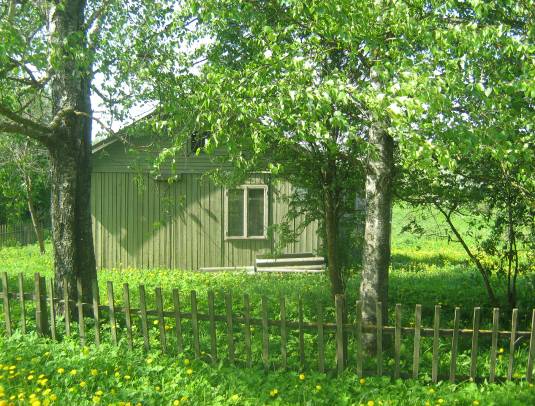     Лев Гумилёв: «Не зная истории своего Отечества, трудно быть патриотом».    Вот и завершился Год Российской Истории. Все происходящие культурные события в 2012 году были призваны активизировать историческое  сознание. Знать историю необходимо, поскольку она не только просвещает, учит, но и воспитывает. Это - коллективная память народа, у которой нет срока давности. Невозможно понять современную жизнь, нельзя создавать будущее, не зная прошлого, не зная истории своего народа. История хранит в себе опыт поколений, великие имена, подвиги людей и многое другое. История творится здесь и сейчас: день сегодняшний завтра уже станет историей.     Не зная своей истории, своего прошлого - мы не ценим настоящее и не верим в будущее.        Вот почему так важно расширять сеть  родословных и краеведческих обществ, в библиотеках собирать материалы по истории родного края, углублять преподавание в школе основ краеведения.     Вот и  мы с детьми из Крюковской  школы изучаем историю родного края, проводим мероприятия в памятные даты, например: 15 февраля вспоминаем земляков - воинов Афганцев; 23 февраля -  возложение цветов  к обелиску, 1 марта –  День памяти военнослужащих, погибших при исполнении служебных обязанностей, 9 мая по традиции проводим  митинг у обелиска погибшим односельчанам в Великой Отечественной войне и поздравляем  узников концлагерей, тружеников тыла. 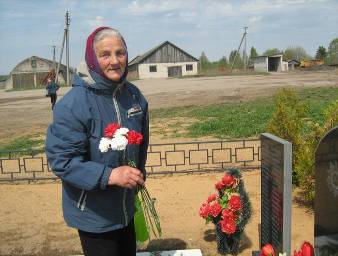 Фёдорова О.В.- узница22 июня, в День памяти и скорби,  возлагаем цветы у обелиска, где читаем  стихотворения о войне.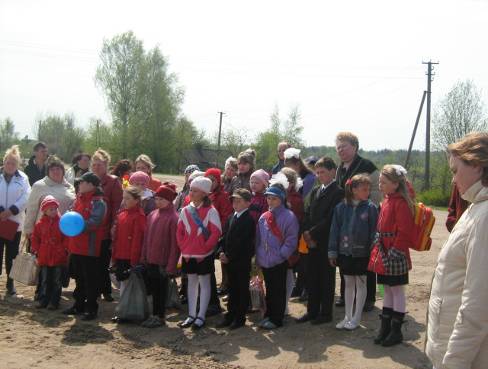 Летом  у нас  очень ярко и эмоционально проходят  путешествия «Из глубины веков». Второй год мы ходим в походы вдоль реки Великой. А начали мы с громадного камня, который называется  «званчи»,  Скоково, Синее – Устье.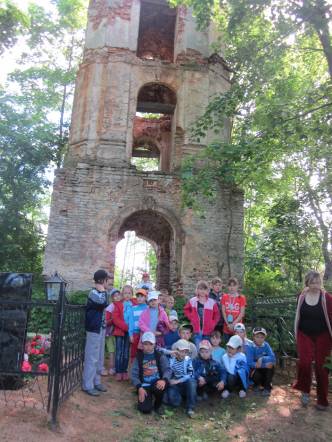 Колокольня в погосте Синского – Устья (1786г.) Синее - Устье (Синск) связано с именем А.С Пушкина. Волосово, местность под названием « Витоль». Есть в народе про это место очень красивая легенда.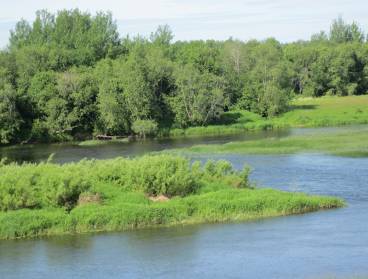 Здесь был брод, где переезжали на другой берег. Это напротив возвышености «Витоль».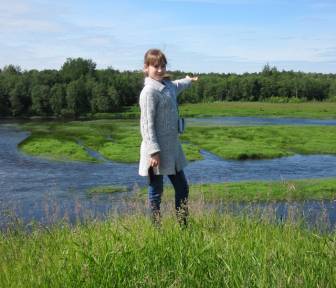 В плане работы библиотеки на 2013 год запланирована работа по созданию альбомов  по  истории  совхоза « Великорецкий», ближайших деревнях входящих в состав совхоза до деревни  Свёклино с прилегающим к нему погостом.  Уже традицией стало  проводить совместно с Приезженским клубом праздники, такие как  Масленица –«Масляная неделя из трубы блины летели», Пасха - «Пасхальная викторина» и обязательно катание яиц. 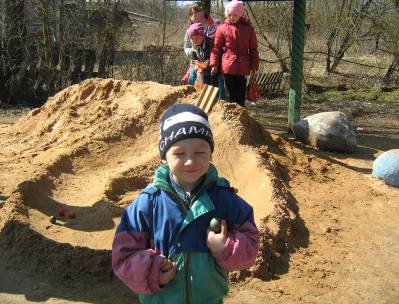           В клубе провели акцию «День без сигарет, танцы без пива», всем пришедшим на праздник  раздавали буклеты – «Здоровая молодёжь - здоровая Россия»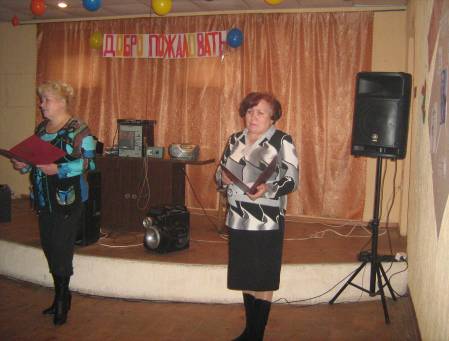 В  Приезженской  сельской библиотеке были оформлены: плакат-газета «Капля никотина убивает лошадь», книжная выставка «А мне – это надо? А это надо!!!» (на белой материи, покрывавшей половину стола, были представлены книги о здоровом образе жизни, на черной  - литература о наркомании, о вреде курения и алкоголизма).  Была оформлена  книжная выставка и проведена беседа: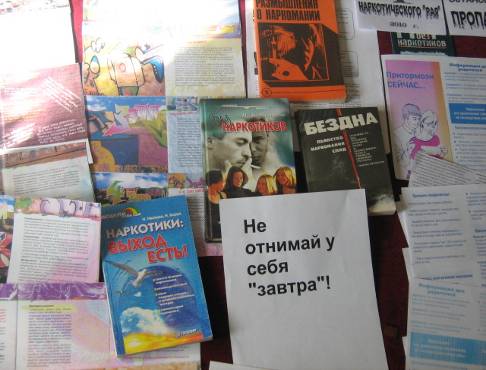 Для подготовки беседы по наркомании с литературой работает наш  фельдшер Монахова Е.В. 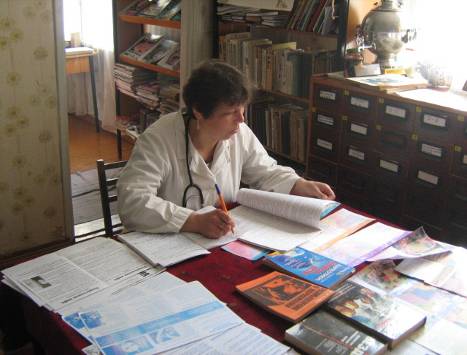            На каникулах ребята из Крюковской школы посещают библиотеку, где мы с ними проводим различные мероприятия, ребятам очень понравилась  викторина по сказкам А.С. Пушкина «В этом доме сказка».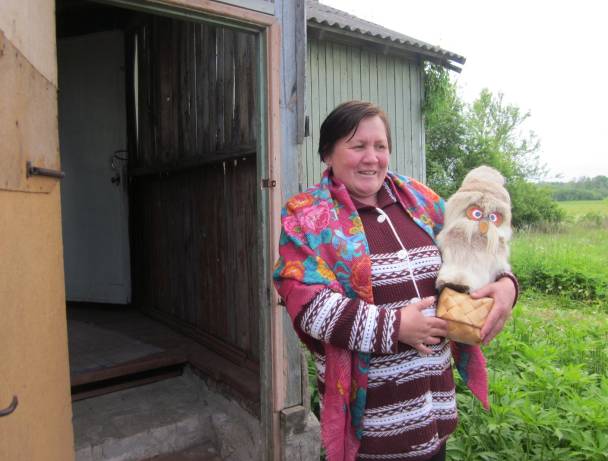 Не менее ярко прошёл библиографический урок «Справочно-библиографический фонд библиотеки». Ребята с удовольствием слушали и на практике применяли полученные знания.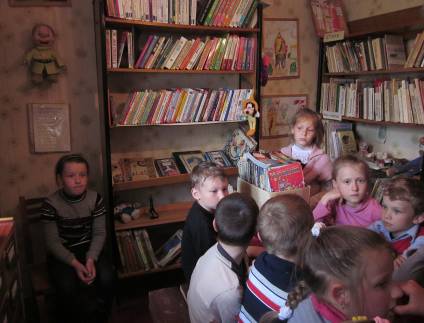 Произвёл впечатление на ребят обзор  литературы «Новые книги для Вас ребята». Уходя с мероприятия ребята уходили с понравившейся книгой.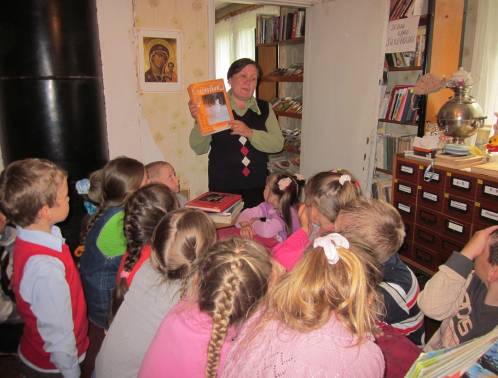 Наши дошколята, за выбором книг.  С ними я  веду большую индивидуальную  работу, мне очень  приятно, что у них много разнообразных интересов, которые я стараюсь развить. 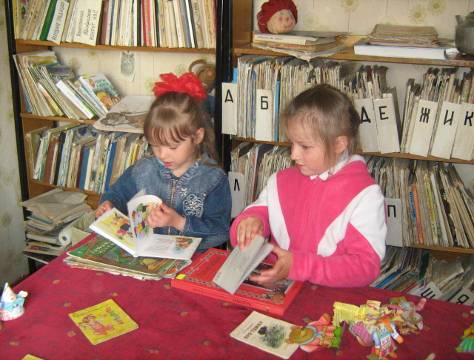 Много мероприятий в библиотеке прошло в рамках Межведомственной комплексной профилактической операции  «Подросток» включающей в себя  направления:-«Здоровье» (дата проведения  01.06. - 30.07.2012г.),-«Подросток-лето»  (дата проведения  01.06. - 31.08.2012г.),-«Подросток-семья» (дата проведения 15.07.- 20.08.2012г.) Это встречи с интересными людьми, праздники, поэтические часы, уроки знаний, часы полезных советов, тематические часы по правовому воспитанию, по формированию здорового образа жизни, по духовно-нравственному воспитанию, по продвижению чтения, по патриотическому воспитанию, по профориентации. Очень жаль, что  	материальная база библиотеки слаба, и очень сложно привлечь в библиотеку население  при отсутствии достаточного количества  периодических изданий, новых книг современных авторов, отсутствии  современных информационных  технологий